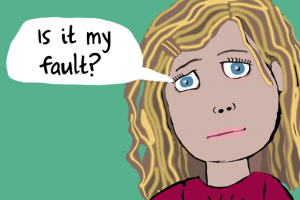 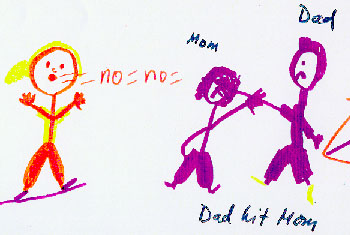 The New Way Service117 Newbridge HillBath BA1 3PT01225 421686www.bathnes.gov.ukThe NEW WAY Service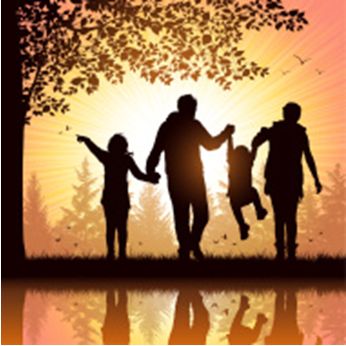 Children’s Social CareDomestic Violence and  Abuse ServiceNew Way is a Service to help parents (and potential parents) understand that shouting, violence and other abusive behaviours, will have a negative impact on you and your children.We will support you to;•	Understand the impact this has on      your children•	Learn about why you feel angry or upset•	Reduce arguments•	Communicate in a positive way•	Learn about what is controlling behaviour•	Achieve a healthier happier relationshipWe would be happy to talk with you if you require more information, please contact: Chris Martin, Project Worker or Shan Sinclair, Project Worker on Tel: 01225 421686 - Monday – WednesdayReferrals to:Maggie Ward (Senior Practitioner, Monday – Thursday)01225 396324WHAT DO YOU EXPERIENCE?SHOUTING		TALKINGARGUING		DISCUSSINGNAME CALLING	COMPLIMENTSSULKING	SHARING FEELINGSTHREATS	            ENCOURAGEMENTFRUSTRATION	LISTENED TOISOLATION		SUPPORTIVEBLAMING		SAYING SORRYPUTTING  YOU DOWN   	APPRECIATEDMIND GAMES	HONESTYGUILT			RESPONSIBILITYCHECKING MY PHONE       		TRUSTWHAT DO THE CHILDREN EXPERIENCE ??????